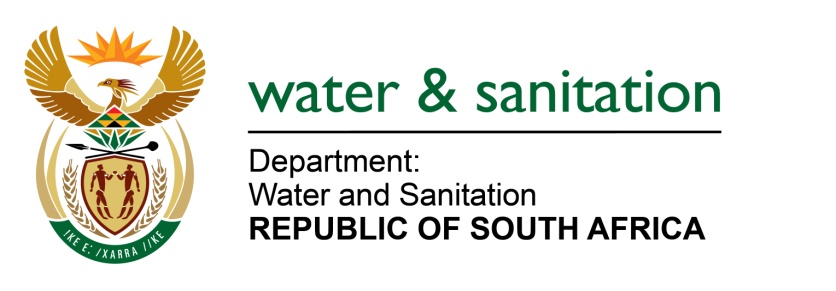 NATIONAL ASSEMBLYFOR WRITTEN REPLYQUESTION NO 1213DATE OF PUBLICATION IN INTERNAL QUESTION PAPER:  22 APRIL 2016(INTERNAL QUESTION PAPER NO. 12)1213.	Ms T E Baker (DA) to ask the Minister of Water and Sanitation:(a) How many water-use licences have been issued for mining purposes in each province in the (i) 2013-14, (ii) 2014-15 and (iii) 2015-16 financial years, (b) (i) what are the names of each company that received the specified licence and (ii) what product is being mined in each case and (c) what is the period of validity of each specified licence granted?												NW1353E ---00O00---REPLY:			(a)	Refer to the table below for the number of water-use licenses that have been issued for mining purposes in each province in the 2013-14, 2014-15 and 2015-16 financial years.(b)	Refer to Annexure A for the names of each company that received the specified licence, the product that is being mined in each case and the period of validity of each specified licence granted?---00O00---Annexure APROVINCE(a)(i) 2013/14(a)(ii) 2014/15(a)(iii) 2015/16TotalEASTERN CAPE0000FREE STATE0055GAUTENG24612KWAZULU-NATAL12710LIMPOPO0099MPUMALANGA242663113NORTH WEST281121NORTHERN CAPE481729WESTERN CAPE0000Total3348118199NoNameRegionyearproductSigned dateExpiry Date1Umthombo Resources (Pty) Ltd-Schoongezicht CollieryMpumalanga2013/14Coal2013/04/062019/04/062Xstrata Alloys: Carbon Division (Emalahleni Sites)Mpumalanga2013/14Coal2013/05/022018/05/023Anglo American Thermal Coal: Goedehoop Colliery (South)Mpumalanga2013/14Coal2013/05/022033/05/024Coal Of Africa (Pty) Ltd, Mooiplaats Colliery (Langcarel)Gauteng2013/14Coal2013/05/022033/05/025Umcebo Mining - Doornrug CollieryMpumalanga2013/14Coal2013/05/132017/05/136Sudor Coal -Weltevreden CollieryMpumalanga2013/14Coal2013/08/132018/08/137Rockwell DiamondsNorthern Cape2013/14Diamond2013/08/122033/08/128Homeland mining& Energy SA (Pty) Ltd Kendal CollieryMpumalanga2013/14Coal2013/08/132021/08/089Welgelegen CollieryMpumalanga2013/14Coal2013/09/182018/09/1810Vaaldorado MiningNorthern Cape2013/14Diamond2013/10/032015/10/0311Pilansburg Platinum Mine (Pty) LtdNorth West2013/14Platinum2013/10/102029/10/1012Kalagadi Manganese (Pty) LtdNorthern Cape2013/14Manganese2013/11/222038/11/2213Mintails Mining SA (Pty) Ltd: Mogale GoldGauteng2013/14Gold2013/11/222038/11/2214Nkomati Joint VentureMpumalanga2013/14Coal2013/11/222038/11/2215Analisa Mining and Industrial Services (Pty) Ltd: Lefa Coal Mine Mpumalanga2013/14Coal2013/04/082018/04/0816Assmang Chrome Dwarsrivier MineMpumalanga2013/14Chrome2013/10/042038/10/0417Wescoal Mining (Pty) Ltd: Intibane CollieryMpumalanga2013/14Coal2013/04/062018/04/0618BHP Billiton Energy Coal South Africa (BECSA): Khutala CollieryMpumalanga2013/14Coal2013/05/022030/05/0219Anglo Operations Limited: New Denmark CollieryMpumalanga2013/14Coal2013/05/102025/05/1020Sasol Mining (Pty) Ltd : Impumelelo MineMpumalanga2013/14Coal2013/06/122033/06/1221Vunene Mining (Pty) Ltd: Usutu CollieryMpumalanga2013/14Coal2013/06/212020/06/2122Msobo Coal (Pty)Ltd Tselentis Colliery (Ramp 9)Mpumalanga2013/14Coal2013/06/042033/06/0423Kusile Hirmine Norman Hirchowitz: Fentonia CollieryMpumalanga2013/14Coal2013/08/072021/08/0724Umcebo MiningMpumalanga2013/14Coal2013/08/072028/08/0725Msobo Coal (Pty) Ltd- Tselentis CollieryMpumalanga2013/14Coal2013/08/082018/08/0826Tre Mineonox Kwazulu Natal sands (Pty) Ltd; Fairbreeze Mine Kwa-Zulu Natal2013/14Sand2013/09/092033/09/0927Ikwezi Mining (Pty) Ltd Doornkop/Ntendeka CollieryMpumalanga2013/14Coal2013/09/092033/09/0928Xstrata- Merafe Ferrochrome and miningMpumalanga2013/14Chrome2013/10/042033/10/0429Aquarius SA Platinum Mine (Pty) Ltd: Marikana Platinum MineNorth West2013/14Platinum2013/10/042022/10/0430Mr. Christoffel Johannes PienaarNorthern Cape2013/14Diamond2013/10/202016/10/2031Anglo American Thermal Coal (Pty) Ltd Isibonelo CollieryMpumalanga2013/14Coal2013/10/032033/10/1032Bio2Watt (Pty) Ltd: Bronkhorstspruit Biogas PlantMpumalanga2013/14Biogas2013/10/102033/10/1033Exxaro Coal Pty Ltd: Matla Water treatment PlantMpumalanga2013/14Coal2014/03/172034/03/1734Optimum Coal Holdings: Klipbank SectionMpumalanga2014/15Coal2014/06/182034/06/1835De Beers Consolidated Mines (Pty) Ltd: Kimberly MinesNorthern Cape2014/15Diamond2014/06/182034/06/1836Tendele Coal Mining (Pty) Ltd: Somkele Anthracite MineKwa-Zulu Natal2014/15Coal2014/08/042034/08/0437Koornfontein Mines (Pty) Ltd: Koornfontein Process PlantMpumalanga2014/15Coal2014/06/182034/06/1838Koornfontein Mines (Pty) Ltd: Gloria SectionMpumalanga2014/15Coal2014/06/182034/06/1839Koornfontein Mines (Pty) Ltd): Blinkpan SectionMpumalanga2014/15Coal2014/06/182034/06/1840Mission Point Trading 41(Pty) LtdGauteng2014/15Gold2014/07/292020/07/2941Orcon Brick (Pty) LtdGauteng2014/15Clay2014/07/292019/07/2942Sedibeng Iron Ore (Pty) LtdNorthern Cape2014/15Iron Ore2014/07/172039/07/1743Tronox KZN Sands (Pty) LtdKwa-Zulu Natal2014/15Sand2014/07/222034/07/1744Anglo American Inyosi Coal (Pty) Ltd: Kriel CollieryMpumalanga2014/15Coal2014/07/232029/07/2345Canyon Resources (Pty Ltd: Hakhano CollieryMpumalanga2014/15Coal2014/08/222034/08/2246Anglo American Inyosi Coal (Pty) Ltd: New Largo Colliery R545 Provincial Road Re-alignmentMpumalanga2014/15Coal2014/08/222024/08/2247Ingcambu Investment (Pty) Ltd: Thutsi CollieryGauteng2014/15Coal2014/09/302015/01/3048Black Mountain Mining (Pty) Ltd: (Gamsberg Zinc Mine)Northern Cape2014/15Zinc2014/09/302034/09/3049Exxaro Coal (Pty) Ltd: North Block ComplexMpumalanga2014/15Coal2014/09/262031/09/2650Universal Coal Development IV (Pty) Ltd: Roodekop MineMpumalanga2014/15Coal2014/09/262034/09/2651Xstrata South Africa (Pty) Ltd - Xstrata Alloys Rustenburg WorksNorth West2014/15Platinum2014/09/262034/09/2652Sishen Iron Ore Company (Pty) (Kolomela Mine)Northern Cape2014/15Iron Ore2014/12/012034/12/0153Pretoria Portland Cement Company Ltd: Slurry PlantNorth West2014/15Cement2015/01/112035/01/1154Coastal Fuels (Pty) Ltd: Droogvallei CollieryMpumalanga2014/15Coal2015/01/112021/01/1155Marubising Trading & ProjectsNorthern Cape2014/15Diamond2015/01/112017/01/1156African Mining and Trust Company Ltd: Wonderstone LimitedNorthern Cape2014/15Diamond2015/01/112035/01/1157Anglo American Inyosi Coal (Pty) Ltd: New Largo CollieryMpumalanga2014/15Coal2015/01/112045/01/1158Bakwena Platinum Corridor Consortium (Pty) LtdNorth West2014/15Platinum2015/01/112050/01/1159Barberton Mines (Pty) Ltd: Sheba MineMpumalanga2014/15Gold2015/01/112022/01/1160Glencore Operations (Pty) Ltd: Kroondal Chrome MineNorth West2014/15Chrome2015/01/112040/01/1161Pretoria Portland Cement Co Ltd: Beestekraal MineNorth West2014/15Cement2015/01/112018/11/0162Alexkor SOC LimitedNorthern Cape2014/15Diamond2015/01/112035/01/1163Glencore Operations (Pty) Ltd: Waterval East and West Chrome MineNorth West2014/15Chrome2015/01/112040/01/1164Samancor Chrome Limited: Western Chrome Mines: Millsell and Waterkloof SectionsNorth West2014/15Chrome2015/01/112040/01/1165Tegeta Resources and Exploration (Pty) Ltd: Brakfontein CollieryMpumalanga2014/15Coal2014/12/222029/12/2266Afrisam South Africa (Pty) Ltd: Ulco OperationsNorthern Cape2014/15Cement2015/01/112040/01/1167Keaton Mining (Pty) Ltd: Vanngatfontein CollieryMpumalanga2014/15Coal2015/01/112035/01/1168Transvaal Gold Mine Estate (Pty) Ltd: (Glynns Lydenburg)Mpumalanga2014/15Gold2015/01/112027/01/1169Transvaal Gold Mine Estate (Pty) Ltd: Rietfontein Underground MineMpumalanga2014/15Gold2015/01/112032/01/1170Perisat Investments (Pty) Ltd: Rirhandzu CollieryMpumalanga2014/15Coal2014/12/012024/12/0171ASA Metals (Pty) Ltd: Dilokong Chrome MineMpumalanga2014/15Chrome2014/12/012034/12/1772Mafube Coal Mining (Pty) Ltd: Wildfontein MineMpumalanga2014/15Coal2014/12/012019/12/0173Mafube Coal Mining (Pty) Ltd: Nooitgedacht MineMpumalanga2014/15Coal2014/12/012028/12/0174Mafube Coal Mining (Pty) Ltd: Springboklaagte Pan 1&2Mpumalanga2014/15Coal2014/12/012017/12/0175Eskom Holdings Ltd: Kusile Power Station Project (Sibongindawo Primary School)Mpumalanga2014/15Coal2014/12/012054/12/0176MAC Group of Companies: Mactransco Railway SidingGauteng2014/15Coal2015/01/122034/01/1277Benicon Mining (Pty) Ltd: Bankfontein ProjectMpumalanga2014/15Coal2014/12/012019/12/0178Tshedza Mining Resources (Pty) Ltd: Manungu CollieryMpumalanga2014/15Coal2015/02/232030/02/2379Wescoal Mining (Pty) Ltd: Elandspruit Coal MineMpumalanga2014/15Coal2015/03/282035/03/2880Krosa (Pty) Ltd: Sand mineNorth West2014/15Sand2015/03/282035/03/2881Exxaro Coal (Pty) Ltd: Grootegeluk Coal mine and Reductants (char)Mpumalanga2014/15Coal2015/03/282035/03/2882Namakwa Diamonds (Pty) LTD: Doornhoek WorkingsNorthern Cape2015/16Diamond2015/04/192016/04/1983United Manganese of Kalahari (UMK) (Pty) LTDNorthern Cape2015/16Manganese2015/04/192035/04/1984Crown Resources (Pty) LTD: (Kimberly Underground Mines Joint Venture)Northern Cape2015/16Diamond2015/04/192035/04/1985Tshipi e Ntle Manganese Mining (Pty) LTDNorthern Cape2015/16Manganese2015/04/192041/04/1986Northern Coal (Pty) LTD: Weltevreden Coal MineMpumalanga2015/16Coal2015/04/192033/04/1987Onderberg Verwerkings Ko-Operasie BeperkMpumalanga2015/16Coal2015/04/302030/04/3088Eagle Granite (Pty) LtdNorth West2015/16Granite2015/04/302025/04/3089Just Coal (Pty) Ltd: Bankfontein CollieryMpumalanga2015/16Coal2015/05/082020/05/0890Puckree Group (Pty) Ltd: Bultfontein CollieryMpumalanga2015/16Coal2015/05/082020/05/0891Diamond Resources (Pty) Ltd: Kareevlei MineNorthern Cape2015/16Diamond2015/05/082027/05/0892Trollope Holdings (Pty) Ltd: Kleinwater CollieryMpumalanga2015/16Coal2015/06/162017/06/1693Hoshoza Resources Vryheid (Pty) Ltd: Karobo CollieryKwa-Zulu Natal2015/16Coal2015/06/112022/06/1194Msobo Coal (Pty)Ltd- GoedverwachtingMpumalanga2015/16Coal2015/07/172019/07/1795Sibanye Gold Limited: Cooke OperationsGauteng2015/16Gold2015/07/172024/07/1796Glencore Operations South Africa (Pty)Ltd: Tweefontein Water Treatment PlantMpumalanga2015/16Coal2015/07/162055/07/1697Ikwezi Mining (Pty) Ltd: Ngagane Coal SlidingKwa-Zulu Natal2015/16Coal2015/07/162050/07/1698Glenco South Africa (Pty): Ltd Impunzi ComplexMpumalanga2015/16Coal2015/07/162025/07/1699Eyethu Coal (Pty) Ltd: Leeupoort CollieryMpumalanga2015/16Coal2015/07/162020/07/16100Phoenix Platinum Mining (Pty) LtdNorth West2015/16Platinum2015/07/162035/07/16101Exxaro Coal Mpumalanga (Pty) Ltd: Matla CoalMpumalanga2015/16Coal2015/07/162035/07/16102Maseve Investment II (Pty) Ltd Western Bushveld Joint Venture Project 1North West2015/16Platinum2015/07/162035/07/16103Glencore operations SA: Zonnebloem mineMpumalanga2015/16Coal2015/07/162045/07/16104Iyanga Mining (Pty) Ltd: Klipfontein CollieryMpumalanga2015/16Coal2015/08/162020/08/16105Itireleng Bakgatla Mineral Resources (Pty) Ltd: Sedibelo Platinum ProjectNorth West2015/16Platinum2015/08/162035/08/16106Blue Nightingale Trading 817 (Pty) Limited: Sisebenzi CollieryMpumalanga2015/16Coal2015/08/162020/08/16107Harmony Gold Mining Company (Kusasalethu and Deelkraal Operation)                                                        Gauteng2015/16Gold2015/07/172038/07/17108Northern coal (pty) Ltd: Jugtlust Mini PitMpumalanga2015/16Coal2015/08/252035/08/25109Sasol Mining (pty) Ltd: Borrow pits ProjectMpumalanga2015/16Coal2015/08/252021/08/25110Sasol Mining (pty) Ltd: Irenedale Mine-Service Water DamGauteng2015/16Coal2015/08/252021/08/25111Anglo operations property limited acting through Anglo American coal division Greenside CollieryMpumalanga2015/16Coal2015/08/252025/08/26112Royal Bafokeng Resources (Pty) Ltd: Bafokeng Rasimone Platinum MineNorth West2015/16Platinum2015/08/252035/08/25113Rustenburg Platinum Mines Limited- Amandelbult SectionNorth West2015/16Platinum2015/08/252035/08/25114Eyethu coal (pty) Limited :Mooifontein collieryMpumalanga2015/16Coal2015/08/252025/08/26115Schidtsdrift Communal Property AssociationNorthern Cape2015/16Diamond2015/08/252025/08/25116Kebrafield (pty) Ltd: Roodepoort CollieryMpumalanga2015/16Coal2015/10/082021/10/08117Kromdraai Coal (Pty) Ltd: Kromdrai CollieryMpumalanga2015/16Coal2015/10/202017/10/20118Elandsfontein Colliery (Pty) LtdMpumalanga2015/16Coal2015/10/202020/10/20119Chamotte Holdings (Pty) Ltd: Scotia Talc mineMpumalanga2015/16Coal2015/10/212035/10/21120Rooipoort Developments (Pty) Ltd: Rooipoort MineNorthern Cape2015/16Diamond2015/11/192035/11/19121Delmas Coal: Kuyasa CoalMpumalanga2015/16Coal2015/11/192035/11/19122Messina Platinum Mine: DoornvleiMpumalanga2015/16Platinum2015/11/192040/11/19123B and E InternationalMpumalanga2015/16Sand2015/11/192035/11/19124Sky Chrome Mining (Pty) LtdNorth West2015/16Chrome2015/11/192029/11/19125Eyethu coal (pty) Ltd: Leeuwpoort colliery-T&DB SECTIONMpumalanga2015/16Coal2015/11/192019/11/19126Glencore south Africa (pty) Ltd-Glencore Alloys Wonderkop OperationNorth West2015/16Coal2015/11/192035/11/19127Cozispot (Pty) Ltd: Welgemeend CollieryMpumalanga2015/16Coal2015/11/202050/11/20128Glencore Operations SA (Pty) LtdMpumalanga2015/16Coal2015/12/182035/12/18129Exxaro Coal (Pty) Ltd: Leeuwpan Coal Mine IO and OL ExpansionMpumalanga2015/16Coal2015/12/182035/12/18130Linarox (Pty) Ltd: Welstand CollieryMpumalanga2015/16Coal2015/12/182040/12/18131Wide Investments 100 (Pty) Ltd: Mashwening Iron Ore mineNorthern Cape2015/16Iron Ore2015/12/182030/12/18132Scarlet Sun 15 (Pty) LtdNorthern Cape2015/16Diamond2015/12/182023/12/18133Wescoal Mining (Pty) Ltd: Intibane CollieryMpumalanga2015/16Coal2015/12/182020/12/18134Exxaro Coal (Pty) Ltd: Thabametsi Coal mineLimpopo2015/16Coal2015/12/182035/12/18135Limpopo Coal Company (Pty) Ltd: Vele Colliery MineLimpopo2015/16Coal2015/12/182035/12/18136Henric Ferrochrome (Pty) Ltd: Maroelabult SectionNorth West2015/16Chrome2015/12/182035/12/18137Exxaro Coal (Pty) Ltd: Grootegeluk Coal MineLimpopo2015/16Coal2015/12/182040/12/18138Glencore South Africa (pty) Ltd : Tweefontein Road Re-alingnment ProjectMpumalanga2015/16Coal2015/12/232035/12/18139Assmang (Pty) Ltd- Black Rock Mine OperationsNorthern Cape2015/16Diamond2015/10/212035/10/20140Ferrometals: A division of Samancor Chrome LtdMpumalanga2015/16Chrome2015/12/242035/12/24141Thaba Chueu Mining (Pty) LtdLimpopo2015/16Platinum2015/10/212035/10/21142Baobab Mining and exploration (Pty) Ltd: Makhado Colliery ProjectLimpopo2015/16Coal2015/10/212035/12/18143Theta Mining (Pty) Ltd: Drooge Veldtalluvial Diamond MineNorthern Cape2015/16Diamond2015/12/242025/12/24144Glencore Operations SA (Pty) Ltd: Oogiesfontein CollieryMpumalanga2015/16Coal2015/12/242023/12/24145Koffiefontein Mine Joint Venture- Koffiefontein MineFree State2015/16Gold2015/12/242025/12/24146Overlooked Colliery  (Pty) LtdMpumalanga2015/16Coal2015/12/242025/12/24147Ezulwini Mining Company (Pty) Ltd: Cooke 4 OperationGauteng2015/16Gold2015/06/112035/06/11148Sephaku Delmas Cement (Pty) LtdMpumalanga2015/16Cement2016/01/152036/01/15149New Diamond Corporation: Schimdtsdrift MineNorthern Cape2015/16Diamond2015/12/242035/12/24150BHP Billiton Energy Coal South Africa (Pty) Limited:  Wolvekrans CollieryMpumalanga2015/16Coal2016/01/222036/01/22151Universal Pulse Trading 132 (PTY) LTDMpumalanga2015/16Coal2016/01/222020/01/22152Samancor Chrome (Pty) Ltd: Western Chrome Mines, Buffelsfontein OperationNorth West2015/16Chrome2016/01/222041/01/22153Anglo Operations (pty) Ltd: Elders CollieryMpumalanga2015/16Coal2016/02/102016/08/10154Anglo Operations (pty) Ltd: Elders CollieryMpumalanga2015/16Coal2016/02/102016/08/10155Anglo American Inyosi Coal (Pty) Ltd: Zibulo Colliery 23 km Dirty Water pipelineMpumalanga2015/16Coal2016/02/222037/02/22156Anglo American Platinum: Rustenburg Platinum Mines Limited: Mototolo Joint VentureMpumalanga2015/16Platinum2016/02/222036/02/22157HCI Coal (Pty) Ltd: Nokuhle CollieryMpumalanga2015/16Coal2016/02/222036/02/22158Exxaro Coal (Pty) Ltd: Iyanda Railway SidingMpumalanga2015/16Coal2016/02/222056/02/22159Exxaro Coal Pty Ltd: Arnot Coal Mooifontein Portion 1,7 and 0 (Remainder)Mpumalanga2015/16Coal2016/02/222031/02/22160Shanduka Coal (Pty) Ltd: Springlake CollieryKwa-Zulu Natal2015/16Coal2016/02/222041/02/22161Modikwa Platinum MineMpumalanga2015/16Platinum2016/02/232036/02/23162Exxaro Coal Mpumalanga (Pty) Ltd: Arnot Coal MineMpumalanga2015/16Coal2016/02/232041/02/22163Samancor Eastern Chrome Mine Pty (Ltd) (Spitskop section)Mpumalanga2015/16Chrome2016/02/232026/02/23164De Beers Consolidated Mines (Pty) Ltd: Venetia MinesLimpopo2015/16Diamond2016/02/232036/02/23165H.J. Kieck- Nieuwejaarsspruit Sand MineFree State2015/16Sand2016/02/262026/02/26166Leeuw Mining and Exploration (Pty) Ltd: Aviemore Colliery ExtensionKwa-Zulu Natal2015/16Coal2016/02/262041/02/26167Palabora Copper Mine (Pty) LtdMpumalanga2015/16Copper2016/02/262036/02/26168Chromex Mining (Pty) Ltd: Mecklenburg Chrome MineMpumalanga2015/16Chrome2016/02/262027/02/26169Johannes Hedrik KieckFree State2015/16Sand2016/02/262019/02/26170Richards Bay Minerals: Zulti South Mining Lease Area ProjectKwa-Zulu Natal2015/16Coal2016/02/262036/02/26171Richards Bay Minerals: Zulti North, Tisand and Smelter SiteKwa-Zulu Natal2015/16Coal2016/02/262036/02/26172Richards Bay Minerals: Zulti Services corridor projectKwa-Zulu Natal2015/16Coal2016/02/262036/02/26173Makole Resources (Pty) Ltd: Wachtbentjiesskop CollieryMpumalanga2015/16Coal2016/02/262046/02/26174Idwala Crypts (Pty) Ltd: Vierfontein CollieryMpumalanga2015/16Coal2016/02/262026/02/26175Londani Coal: Nndanganeni Colliery Hartogshof ExtensionMpumalanga2015/16Coal2016/02/262024/02/26176Yoctolux Investment (PTY)Ltd: Coal MineMpumalanga2015/16Coal2016/02/262021/02/26177South32 LTD: Khutala Colliery: KSAMpumalanga2015/16Coal2016/02/262026/02/26178Rivanet Mining & Exploration (Pty) LtdFree State2015/16Gold2016/03/132021/03/13179Sisheni Iron Ore Company: Kolomela MineGauteng2015/16Iron Ore2016/03/132036/03/13180Tivani Mine (Pty) LtdLimpopo2015/16Platinum2016/03/172036/03/17181Hautian SA Mining and Investments (Pty) LtdNorthern Cape2015/16Diamond2016/03/172027/03/17182Sishen Iron Ore Company (Pty) Ltd: Sishen Mine Operation HEF PlantNorthern Cape2015/16Iron Ore2016/03/172036/03/17183Vaalbult Mining Company (Pty) Ltd: Vaalbult CollieryMpumalanga2015/16Coal2016/03/172025/03/17184Exxaro Coal (Pty) LtdMpumalanga2015/16Coal2016/03/172032/03/17185Exxaro Coal (Pty) Ltd: Arnot Coal MooifonteinMpumalanga2015/16Coal2016/03/172032/03/17186Crown Gold Recoveries (Pty) Ltd: Knights OperationsGauteng2015/16Gold2016/03/172024/03/17187Nungu Trading 341 (Pty) Ltd; Elandspruit CollieryMpumalanga2015/16Coal2016/03/172036/03/17188BHP Billiton Energy Coal South Africa (Pty) Limited:  Middelburg Mine Colliery (South Section) Mpumalanga2015/16Coal2016/03/172031/03/17189Glencore Operations SA (Pty) Ltd: Tweefontein Road Realignment Project Phase 2Mpumalanga2015/16Coal2016/03/172028/03/17190Iyanga Mining (pty) Ltd: Welgelegen CollieryMpumalanga2015/16Coal2016/03/172036/03/17191 Muhanga Mines (Pty) Ltd: OP- Goedenhoop MineMpumalanga2015/16Coal2016/03/172022/03/17192Aquarius Platinum SA (Pty) Ltd: Marikana Mine West- West Open Pit Tailings Storage Facility (Phase 1)North West2015/16Platinum2016/03/172028/03/17193Afrimat Aggregates (Trading) (Pty) LtdLimpopo2015/16Cement2016/03/172036/03/17194DMI Minerals SA (Pty) Ltd- Krone Endora Diamond Mining ProjectLimpopo2015/16Diamond2016/03/172036/03/17195Anglo Operations pty ltd: Bank collieryMpumalanga2015/16Coal2016/03/292027/03/29196Ms N.S StuurmanNorthern Cape2015/16Diamond2015/10/152020/10/15197Mrs. R.G WilliamsNorthern Cape2015/16Diamond2015/07/172020/07/17198Thandiwe Mining and FarmingFree State2015/16Sand2015/07/302018/03/30199Mrs S.V.L WilliamsNorthern Cape2015/16Diamond2015/10/152035/10/15